Nevlunghavn til StavernSøndag 10. juliBli med på en innholdsrik padletur med Sandefjord Kajakklubb langs en av de flotteste kystlinjene i Vestfold.  Rakke med sine utallige holmer og skjær. Kryssing av Naverfjorden. Vakre svaberg fra Skutebakkbukta til Kullvika. Turen blir delt opp i flere etapper, med gode pauser mellom hver etappe. Værforhold, sikkerhet, og den gode opplevelsen har hovedfokus. Det er lagt opp til plan B, om værgudene ikke står oss bi.Hvem passer turen for? Deltakerne må klare å gjennomføre kameratredning, samt klare å sitte i kajakken 1-2 timer i strekk. Vi kommer til å være på tur hele dagen. Selve turen:                                                                                                                                                                                                        Felles avreise fra Granholmen kl 10.00.                                                                                                                                                             Pga. forskjellig start og mål, trenger vi å samkjøre for å ha biler i begge ender av turen. 1. Vi setter ut kajakkene på Omrestranda i Nevlunghavn. Derfra padler vi langs land, og inn mellom holmer og skjær til vi kommer til Sandvika. (Ca. samme distanse som fra Granholmen til Flatskjær) I Sandvika tar vi en god mat- og hvilepause med strekk på bena og kanskje ett bad.2. Ferden videre går langs land med noen små krysninger over Trafjorden og Ødegårdsfjorden, før vi igjen befinner oss bak og innimellom holmer og skjær langs land. Vi tar ett lite strandhugg og strekker på beina, før vi krysser Naverfjorden. Kursen videre går mot en rolig vik for nok en god pause. (Distansen er omtrent den samme som forrige, men litt avhengig av hvor mye innimellom holmer og skjær vi velger å padle.) 3. Etter en god pause går turen videre langs holmer og skjær før vi setter kursen utover mot Kråka utenfor Rakke fort. Kråka består av to langstrakte holmer som ligger så tett at de danner en smal kanal mellom seg. Her er det spennende å padle igjennom, spesielt om vi har været på vår side og kan få en liten surf gjennom hele kanalen. Etter å ha lekt litt, setter vi nok en gang kursen mot land og finner oss en lun vik på Rakke, hvor vi tar en ny god pause.4. Etter å ha badet, spist, og hvilt litt går ferden videre fra Rakke, på innsiden av Stavernodden fyr og inn til stranda ved Dampskipbrygga i Stavern, hvor vi avslutter padleturen med en velfortjent is på Ingris isbar. (Distanse. Litt kortere enn de andre)Litt praktisk: Pakk med nok mat og drikke for en hel dag i aktivitet. (Frys ned brusflasker med vann, så har du kald drikke på turen.) Sjokolade, nøtter o.l. er lurt å ha tilgjengelig i vesten slik at du kan ta en munnfull innimellom. Ta med deg caps eller annet hodeplagg mot solen. Solkrem og solbriller er også ett must. Varmt tøy til pausene og tørt skift til neste etappe er lurt å ha med. (En dunjakke tar liten plass og varmer mye, om du er sliten og nedkjølt.)  Eget badetøy og håndkle. Noe godt å sitte på til pausene. Er det sol, må vi beskytte oss fra overoppheting og solbrenthet. Og er det overskyet og vind, må vi beskytte oss mot nedkjøling og hypotermi. Husk å pakke alt i vanntette poser. Reserveåre og slepeliner er kjekt å ha med. (Klubben har til utlån) Og viktigst av alt, lurer du på noe, så ikke nøl med å spørre. Det er mange i klubben med mye erfaring og vi deler den så gjerne.Lurer du på om du klarer å padle hele distansen? Bli med på onsdagsturen 6/7. Da padler vi Granholmen-Flatskjær-Granholmen. Og det utgjør ca halve distansen vi skal padle på turen fra Nevlunghavn til Stavern.                                                                                                                                                                                                                                                                                                                    Spørsmål kan rettes til ansvarlige for turen.Ewa, Lukasz, Ronny, og Odd. Mob nr til Odd. 99704250                                                                                    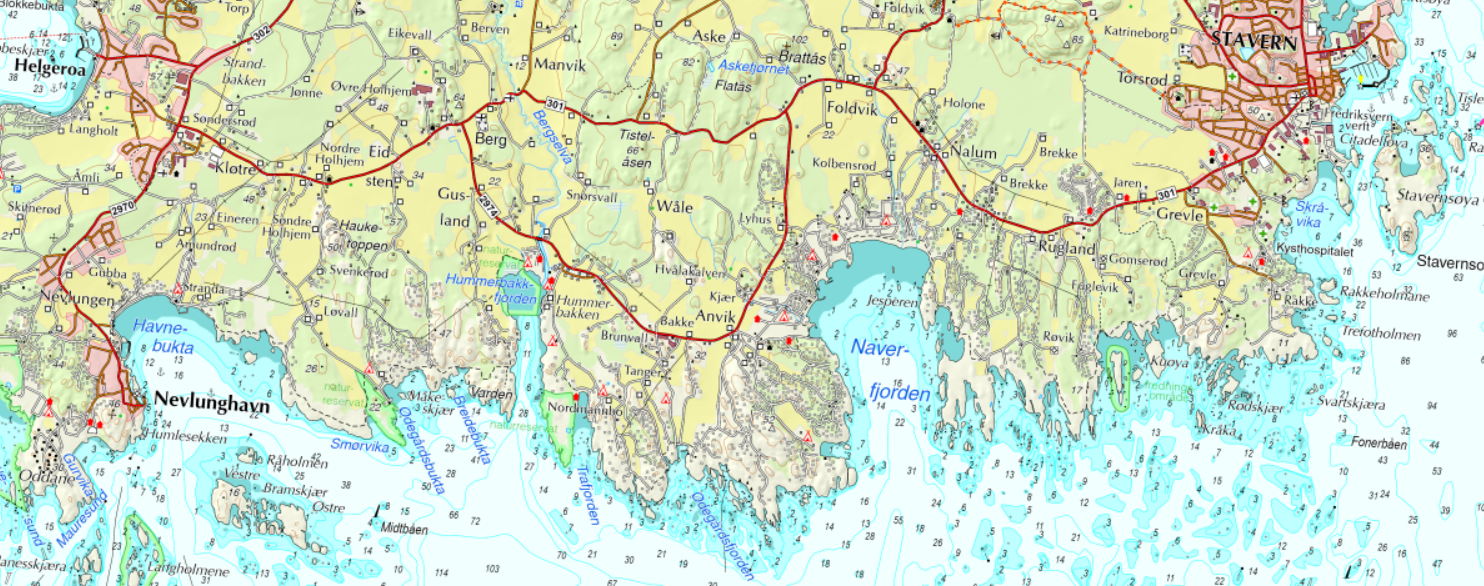 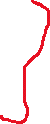 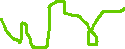 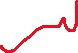 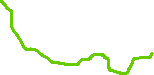 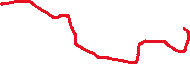 